   Smer: Laboratorijski tehničar   III  godina   Udžbenik: Medicinska biohemija 1   Autor: dr Nada Majkić- Singh   PITANJA: Metabolizam kao jedinstveni proces. Visokoenergetska jedinjenje i slobodna energijaMetabolizam vode. Difuzija i osmoza i njihov biološki značajKatjoni čovečjeg organizma. Metabolizam katjonaAnjoni čovečjeg organizma. Metabolizam anjonaMikroelementi čovečjeg organizma ( Mn,Cu,F,J,Co,Zn)Gvožđe i metabolizam gvožđaUticaj vode i elektrolita u održavanju acido-bazne ravnotežeAminokiseline – podela; Esencijalne aminokiselineFizičke i hemijske osobine proteinaProsti proteini (albumini i globulini)Složeni proteiniHromoproteini. Metabolizam hema. CitohromiEnzimi – definicija,fizičko-hemijske osobine,uslovi za delovanje enzimaKoenzimiOksidoreduktaze i transferazeHidrolaze,lijaze,ligaze i izomerazeZnačaj laboratorijskog određivanja pojedinih enzima i tehnike za određivanjeVarenje proteina i resorpcija aminokiselinaMetabolizam amonijakaOrnitinski ciklus biosinteze ureeRegulacija i poremećaji u metabolizmu aminokiselinaNukleotidi i nukleinske kiseline – struktura i uloga u ćelijiBiosinteza nukleotida i katabolizam purinskih i pirimidinskih bazaZnačaj ispitivanja proteina u telesnim tečnostima i određivanje mokraćne kiseline u krvi i urinuSastav likvora i biohemijske analizeVEŽBE:Centrifugiranje materijalaReferentne vrednostiCelokupna analiza urinaStvaranje urina i sastojci urinaOdređivanje serumskog gvožđa i bakraFlokulacioni testoviOdređivanje fibrinogena u plazmiOdređivanje proteina u urinuOdređivanje enzima iz seruma i urinaAnaliza fecesa i likvora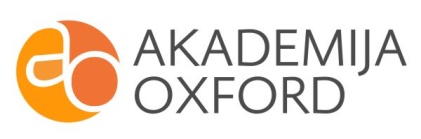 